附件：政策宣讲会时间及课程二维码场次会议时间报名二维码16月 17 日10:00-12:00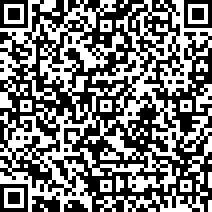 26月 18 日10:00-12:00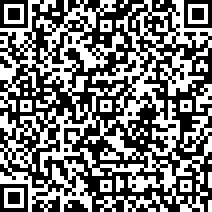 36月 19 日10:00-12:00 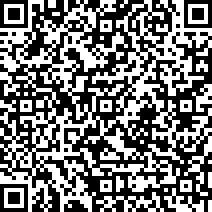 46月 22 日10:00-12:00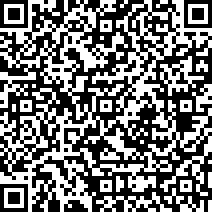 56月 23 日10:00-12:00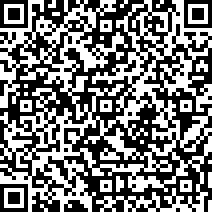 66月24日10:00-12:00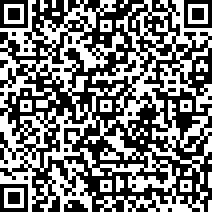 